Приложение N 2к приказу ФНС Россииот 15.10.2020 N ЕД-7-11/753@ПОРЯДОКЗАПОЛНЕНИЯ И ПРЕДСТАВЛЕНИЯ РАСЧЕТА СУММ НАЛОГА НА ДОХОДЫФИЗИЧЕСКИХ ЛИЦ, ИСЧИСЛЕННЫХ И УДЕРЖАННЫХ НАЛОГОВЫМ АГЕНТОМI. Общие положения1.1. Настоящий Порядок заполнения и представления расчета сумм налога на доходы физических лиц, исчисленных и удержанных налоговым агентом (форма 6-НДФЛ), разработан в соответствии с пунктом 2 статьи 230 Налогового кодекса Российской Федерации.1.2. Расчет сумм налога на доходы физических лиц, исчисленных и удержанных налоговым агентом (форма 6-НДФЛ) (далее - Расчет) состоит из:Титульного листа;Раздела 1 "Данные об обязательствах налогового агента" (далее - Раздел 1);Раздела 2 "Расчет исчисленных, удержанных и перечисленных сумм налога на доходы физических лиц" (далее - Раздел 2);Приложения N 1 к Расчету "Справка о доходах и суммах налога физического лица" (далее - Справка).1.3. Расчет заполняется на основании данных учета доходов, начисленных и выплаченных физическим лицам налоговым агентом, предоставленных физическим лицам налоговых вычетов, исчисленного и удержанного налога на доходы физических лиц (далее - налог), содержащихся в регистрах налогового учета.1.4. Расчет составляется за первый квартал, полугодие, девять месяцев и год (далее - отчетные периоды).1.5. Расчет заполняется рукописным способом чернилами черного, фиолетового либо синего цвета или с использованием соответствующего программного обеспечения в одном экземпляре.1.6. Не допускается исправление ошибок с помощью корректирующего или иного аналогичного средства.1.7. Не допускается двусторонняя печать Расчета на бумажном носителе и скрепление Расчета, приводящее к порче бумажного носителя.1.8. Каждому показателю Расчета соответствует одно поле, состоящее из определенного количества знакомест. В каждом поле указывается только один показатель.Исключение составляют показатели, значением которых является дата. Для указания даты используются по порядку три поля: день (поле из двух знакомест), месяц (поле из двух знакомест) и год (поле из четырех знакомест), разделенные знаком "."("точка").1.9. Заполнение полей Расчета значениями текстовых, числовых, кодовых показателей осуществляется слева направо, начиная с первого (левого) знакоместа.1.10. Не допускается заполнение Расчета отрицательными числовыми значениями.1.11. При заполнении полей Расчета с использованием программного обеспечения значения числовых показателей выравниваются по правому (последнему) знакоместу.1.12. Заполнение текстовых полей Расчета осуществляется заглавными печатными символами.1.13. В Расчете обязательны к заполнению реквизиты и суммовые показатели. При отсутствии значения по суммовым показателям указывается ноль ("0").1.14. Если для указания какого-либо показателя не требуется заполнения всех знакомест соответствующего поля, в незаполненных знакоместах в правой части поля проставляется прочерк. Например, в верхней части каждой страницы Расчета указывается идентификационный номер налогового агента (далее - ИНН). При указании десятизначного ИНН организации в поле из двенадцати знакомест показатель заполняется слева направо, начиная с первого знакоместа, в последних двух знакоместах ставится прочерк: "ИНН 5024002119--".Дробные числовые показатели заполняются аналогично правилам заполнения целых числовых показателей. В случае если знакомест для указания дробной части больше, чем цифр, то в свободных знакоместах соответствующего поля ставится прочерк. Например, сумма начисленного дохода заполняется по формату: 15 знакомест для целой части и 2 знакоместа для дробной части и, соответственно, при количестве в размере "1234356.50" они указываются как: "1234356--------.50".1.15. При подготовке Расчета с использованием программного обеспечения при распечатке на принтере допускается отсутствие обрамления знакомест и прочерков для незаполненных знакомест. Расположение и размеры значений реквизитов не должны изменяться. Печать знаков выполняется шрифтом Courier New высотой 16 - 18 пунктов.1.16. Расчет в электронной форме формируется в соответствии с форматом представления расчета сумм налога на доходы физических лиц, исчисленных и удержанных налоговым агентом (форма 6-НДФЛ), в электронной форме согласно приложению N 3 к настоящему приказу.1.17. Страницы Расчета имеют сквозную нумерацию. Порядковый номер страницы записывается в определенном для нумерации поле слева направо, начиная с первого (левого) знакоместа, например, для второй страницы - "002", для десятой страницы - "010".В случае если показатели соответствующих разделов Расчета не могут быть размещены на одной странице, заполняется необходимое количество страниц.Поле "Стр." заполняется на каждой странице Расчета, кроме Титульного листа.1.18. Сведения о доходах физических лиц истекшего налогового периода и суммах налога, исчисленных, удержанных и перечисленных в бюджетную систему Российской Федерации, и сведения о невозможности удержать налог, о суммах дохода, с которого не удержан налог, и сумме неудержанного налога, представляются в составе Расчета в виде Справки.II. Заполнение Титульного листа2.1. Титульный лист Расчета заполняется налоговым агентом, за исключением раздела "Заполняется работником налогового органа".2.2. На Титульном листе Расчета указываются:в полях "ИНН" и "КПП" - для налоговых агентов - организаций - ИНН и код причины постановки на учет (КПП) по месту нахождения организации указывается согласно Свидетельству о постановке на учет в налоговом органе; для налоговых агентов - физических лиц указывается ИНН в соответствии со Свидетельством о постановке на учет в налоговом органе физического лица по месту жительства на территории Российской Федерации.В случае, если Расчет заполняется организацией, имеющей обособленные подразделения, в данном поле после ИНН указывается КПП по месту учета организации по месту нахождения ее обособленного подразделения.Если Расчет заполняется организацией либо обособленным подразделением организации, в данном поле после ИНН указывается КПП по месту учета ответственного лица.В поле "Номер корректировки" - при заполнении первичного Расчета и уточненных Расчетов за соответствующий отчетный период должна обеспечиваться сквозная нумерация, где "номер корректировки" для первичного расчета принимает значение "0--", для уточненных расчетов номер указывается последовательно ("1--", "2--", "3--" и так далее).Не допускается заполнение номера корректировки по уточненному Расчету без ранее представленного первичного Расчета.В поле "Отчетный период (код)" - код отчетного периода согласно приложению N 1 к настоящему Порядку.В поле "Календарный год" - четыре цифры, обозначающие соответствующий календарный год (например, 2021).В поле "Представляется в налоговый орган (код)" - код налогового органа, в который представляется Расчет (например, 5032, где 50 - код региона, 32 - код налогового органа).В поле "По месту нахождения (учета) (код)" - код места представления Расчета налоговым агентом согласно приложению N 2 к настоящему Порядку.В поле "(налоговый агент)" указывается сокращенное наименование (в случае отсутствия - полное наименование) организации согласно ее учредительному документу. Содержательная часть наименования (его аббревиатура или название, например, "ГБОУ Школа N 2065" или "ОКБ "Вымпел") располагается с начала строки.В отношении физического лица, признаваемого налоговым агентом, указывается полностью фамилия, имя, отчество (при наличии) в соответствии с документом, удостоверяющим его личность. В случае двойной фамилии слова пишутся через дефис. Например, "Иванов-Юрьев Алексей Михайлович".Организация-правопреемник представляет в налоговый орган по месту своего нахождения Расчет за последний период представления и уточненные Расчеты за реорганизованную организацию (в форме присоединения к другому юридическому лицу, слияния нескольких юридических лиц, разделения юридического лица, преобразования одного юридического лица в другое) с указанием в Титульном листе по реквизиту "по месту нахождения (учета) (код)" кода "215", а в верхней его части - ИНН и КПП организации-правопреемника. В строке "налоговый агент" указывается наименование реорганизованной организации или обособленного подразделения реорганизованной организации.В поле "Форма реорганизации (ликвидация) (код)/Лишение полномочий (закрытие) обособленного подразделения (код)" указывается код формы реорганизации (ликвидации) или лишения полномочий (закрытия) обособленного подразделения в соответствии с приложением N 4 к настоящему Порядку.В поле "ИНН/КПП реорганизованной организации/ИНН/КПП лишенного полномочий (закрытого) обособленного подразделения" указываются соответственно ИНН и КПП, которые были присвоены организации до ее реорганизации либо до закрытия обособленного подразделения организации.В случае закрытия обособленного подразделения организация - налоговый агент представляет Расчет по закрытому обособленному подразделению в налоговый орган по месту своего учета. В Расчете указывается ИНН и КПП организации, а в поле "Код по ОКТМО" указывается ОКТМО закрытого обособленного подразделения. При этом в поле "Форма реорганизации (ликвидация) (код)/Лишение полномочий (закрытие) обособленного подразделения (код)" указывается код "9", а в поле "ИНН/КПП реорганизованной организации/ИНН/КПП лишенного полномочий (закрытого) обособленного подразделения" указываются ИНН и КПП закрытого обособленного подразделения организации.В случае если представляемый в налоговый орган Расчет не является Расчетом за реорганизованную организацию либо за закрытое обособленное подразделение, то в поле "ИНН/КПП реорганизованной организации/ИНН/КПП лишенного полномочий (закрытого) обособленного подразделения" указываются прочерки.В поле "Код по ОКТМО" указывается код соответствующего муниципального образования.Коды по ОКТМО содержатся в "Общероссийском классификаторе территорий муниципальных образований" ОК 033-2013 (ОКТМО). Код ОКТМО указывается в соответствии с редакцией Общероссийского классификатора территорий муниципальных образований ОК 033-2013 на момент заполнения Расчета.При заполнении показателя "Код по ОКТМО", под который отводится одиннадцать знакомест, свободные знакоместа справа от значения кода в случае, если код по ОКТМО имеет восемь знаков, не заполняются.Организации, признаваемые налоговыми агентами, указывают код по ОКТМО муниципального образования, на территории которого находится организация или обособленное подразделение организации либо выбранное обособленное подразделение.Индивидуальные предприниматели, нотариусы, занимающиеся частной практикой, адвокаты, учредившие адвокатские кабинеты, и другие лица, занимающиеся частной практикой и признаваемые налоговыми агентами, указывают код по ОКТМО по месту жительства.Индивидуальные предприниматели, являющиеся налоговыми агентами, которые состоят на учете по месту осуществления деятельности с применением системы налогообложения в виде единого налога на вмененный доход для отдельных видов деятельности и (или) патентной системы налогообложения, в отношении своих наемных работников указывают код по ОКТМО по месту своего учета в связи с осуществлением такой деятельности.В поле "Номер контактного телефона" - телефонный код города и номер контактного телефона налогового агента, по которому в случае необходимости может быть получена справочная информация, касающаяся налогообложения доходов физических лиц, а также учетных данных этого налогового агента.В поле "Расчет составлен на __ страницах с приложением подтверждающих документов или их копий на __ листах" - количество страниц Расчета и количество листов документа, подтверждающего полномочия представителя, если он представляет или подписывает Расчет.2.3. В разделе "Достоверность и полноту сведений, указанных в настоящем расчете, подтверждаю" указывается цифра:1 - если Расчет представляет налоговый агент;2 - если Расчет представляет представитель налогового агента.В поле "фамилия, имя, отчество" указываются фамилия, имя, отчество (при наличии) руководителя организации либо уполномоченного лица, представившего Расчет.В поле "наименование организации - представителя налогового агента" указывается наименование юридического лица - представителя налогового агента.В поле "Подпись _________ Дата" - подпись, число, месяц, год подписания Расчета.Поле "Наименование и реквизиты документа, подтверждающего полномочия представителя" заполняется в случае представления Расчета представителем налогового агента.2.4. Раздел "Заполняется работником налогового органа" содержит сведения о коде способа представления Расчета, количестве страниц Расчета, количестве листов подтверждающих документов или их копий, приложенных к Расчету, дате его представления, фамилии и инициалах имени и отчества (при наличии) работника налогового органа, принявшего Расчет, его подпись.III. Заполнение Раздела 1 "Данные об обязательствахналогового агента"3.1. В Разделе 1 указываются сроки перечисления налога и суммы удержанного налога за последние три месяца отчетного периода.3.2. В Разделе 1 указываются:В поле 010 - код бюджетной классификации по налогу.В поле 020 - обобщенная по всем физическим лицам сумма налога, удержанная за последние три месяца отчетного периода.В поле 021 - дата, не позднее которой должна быть перечислена удержанная сумма налога.В поле 022 - обобщенная сумма удержанного налога, подлежащая перечислению в указанную в поле 021 дату.При этом сумма налога, удержанная за последние три месяца отчетного периода, указанная в поле 020, должна соответствовать сумме значений всех заполненных полей 022.В поле 030 - общая сумма налога, возвращенная налоговым агентом налогоплательщикам в соответствии со статьей 231 Налогового кодекса Российской Федерации за последние три месяца отчетного периода.В поле 031 - дата, в которую налоговым агентом произведен возврат налогоплательщикам налога в соответствии со статьей 231 Налогового кодекса Российской Федерации.В поле 032 - сумма налога, возвращенная налоговым агентом налогоплательщикам в соответствии со статьей 231 Налогового кодекса Российской Федерации в указанную в поле 031 дату.При этом сумма налога, возвращенная за последние три месяца отчетного периода, указанная в поле 030, должна соответствовать сумме значений всех заполненных полей 032.IV. Заполнение Раздела 2 "Расчет исчисленных, удержанныхи перечисленных сумм налога на доходы физических лиц"4.1. В Разделе 2 указываются обобщенные по всем физическим лицам суммы начисленного дохода, исчисленного и удержанного налога нарастающим итогом с начала налогового периода по соответствующей налоговой ставке.4.2. Если налоговый агент выплачивал физическим лицам в течение налогового периода (отчетного периода) доходы, облагаемые по разным ставкам, Раздел 2 заполняется для каждой из ставок налога.4.3. В Разделе 2 указываются:В поле 100 - соответствующая ставка налога, с применением которой исчислены суммы налога.В поле 105 - код бюджетной классификации по налогу.В поле 110 - обобщенная по всем физическим лицам сумма начисленного дохода нарастающим итогом с начала налогового периода.В поле 111 - обобщенная по всем физическим лицам сумма начисленного дохода в виде дивидендов нарастающим итогом с начала налогового периода.В поле 112 - обобщенная по всем физическим лицам сумма начисленного дохода по трудовым договорам (контрактам).В поле 113 - обобщенная по всем физическим лицам сумма начисленного дохода по гражданско-правовым договорам, предметом которых являются выполнение работ (оказание услуг).В поле 120 - общее количество физических лиц, которым в отчетном периоде начислен облагаемый налогом доход. В случае увольнения и приема на работу в течение одного налогового периода одного и того же физического лица, количество физических лиц не корректируется.В поле 130 - обобщенная по всем физическим лицам сумма вычетов, уменьшающих доход, подлежащий налогообложению, нарастающим итогом с начала налогового периода.В поле 140 - обобщенная по всем физическим лицам сумма исчисленного налога нарастающим итогом с начала налогового периода.В поле 141 - обобщенная по всем физическим лицам сумма исчисленного налога на доходы в виде дивидендов нарастающим итогом с начала налогового периода;В поле 150 - обобщенная по всем физическим лицам сумма фиксированных авансовых платежей, принимаемая в уменьшение суммы исчисленного налога с начала налогового периода.В поле 160 - общая сумма удержанного налога нарастающим итогом с начала налогового периода.В поле 170 - общая сумма налога, не удержанная налоговым агентом, нарастающим итогом с начала налогового периода.В поле 180 - общая сумма налога, излишне удержанная налоговым агентом, нарастающим итогом с начала налогового периода.В поле 190 - общая сумма налога, возвращенная налоговым агентом налогоплательщикам в соответствии со статьей 231 Налогового кодекса Российской Федерации, нарастающим итогом с начала налогового периода.V. Заполнение Приложения N 1 к Расчету "Справка о доходахи суммах налога физического лица"5.1. Справка подлежит заполнению при составлении Расчета за налоговый период - календарный год. Справка является документом, содержащим сведения о доходах физических лиц истекшего налогового периода, о суммах налога, исчисленных, удержанных и перечисленных в бюджетную систему Российской Федерации, и о невозможности удержать налог, о суммах дохода, с которого не удержан налог, и сумме неудержанного налога.5.2. В поле "Номер справки" указывается уникальный порядковый номер Справки в отчетном налоговом периоде, присваиваемый налоговым агентом.5.3. При представлении корректирующей либо аннулирующей Справки налоговым агентом взамен ранее представленной Справки в поле "Номер справки" указывается номер ранее представленной Справки. При представлении корректирующей либо аннулирующей Справки правопреемником налогового агента взамен ранее представленной Справки налогового агента в поле "Номер справки" указывается номер ранее представленной Справки налоговым агентом.При уточнении (корректировке) данных, указанных в ранее представленных Справках, требуется представление уточненного Расчета с корректирующими (аннулирующими) Справками.В поле "Номер корректировки сведений" указывается:при составлении первичной Справки проставляется "00";при составлении корректирующей Справки взамен ранее представленной указывается соответствующий номер корректировки (например, "01", "02" и так далее);при составлении аннулирующей Справки взамен ранее представленной проставляются цифры "99".5.4. В Разделе 1 "Данные о физическом лице - получателе дохода" Справки указываются данные о физическом лице.В поле "ИНН в Российской Федерации" указывается ИНН физического лица, присвоенный при постановке данного физического лица на учет в налоговом органе Российской Федерации. При отсутствии у налогового агента информации об ИНН физического лица - получателя дохода данный реквизит не заполняется.В полях "Фамилия", "Имя", "Отчество" указывается фамилия, имя и отчество (при наличии) физического лица - налогоплательщика в соответствии с документом, удостоверяющим личность. Отчество может отсутствовать, если оно не указано в документе, удостоверяющем личность налогоплательщика.Для иностранных граждан фамилию, имя и отчество (при наличии) допускается указывать буквами латинского алфавита.В поле "Статус налогоплательщика" указывается код статуса налогоплательщика:"1" - если налогоплательщик является налоговым резидентом Российской Федерации (кроме налогоплательщиков, осуществляющих трудовую деятельность по найму в Российской Федерации на основании патента);"2" - если налогоплательщик не является налоговым резидентом Российской Федерации;"3" - если налогоплательщик - высококвалифицированный специалист не является налоговым резидентом Российской Федерации;"4" - если налогоплательщик участник Государственной программы по оказанию содействия добровольному переселению в Российскую Федерацию соотечественников, проживающих за рубежом (член экипажа судна, плавающего под Государственным флагом Российской Федерации), не является налоговым резидентом Российской Федерации;"5" - если налогоплательщик - иностранный гражданин (лицо без гражданства) признан беженцем или получил временное убежище на территории Российской Федерации, не является налоговым резидентом Российской Федерации;"6" - если налогоплательщик - иностранный гражданин осуществляет трудовую деятельность по найму в Российской Федерации на основании патента.В поле "Дата рождения" указывается дата рождения (число, месяц, год) путем последовательной записи данных арабскими цифрами.В поле "Гражданство (код страны)" указывается числовой код страны, гражданином которой является налогоплательщик. Код страны указывается согласно Общероссийскому классификатору стран мира (ОКСМ).При отсутствии у налогоплательщика гражданства в поле "Гражданство (код страны)" указывается код страны, выдавшей документ, удостоверяющий его личность.В поле "Код вида документа, удостоверяющего личность" указывается код вида документа, удостоверяющего личность налогоплательщика, в соответствии с приложением N 5 к настоящему Порядку.В поле "Серия и номер" указываются реквизиты документа, удостоверяющего личность налогоплательщика (серия и номер документа), знак "N" не проставляется.5.5. В Разделе 2 "Общие суммы дохода и налога по итогам налогового периода" Справки указываются общие суммы начисленного и фактически полученного дохода, исчисленного, удержанного и перечисленного налога по соответствующей ставке, указанной в поле "Ставка налога".В случае выплаты в течение налогового периода доходов физическому лицу - получателю доходов, облагаемых по разным ставкам, заполняется необходимое количество страниц Справки.В поле "Общая сумма дохода" указывается общая сумма начисленного и фактически полученного дохода без учета вычетов, указанных в Разделе 3 Справки и в Приложении "Сведения о доходах и соответствующих вычетах по месяцам налогового периода".В поле "Налоговая база" указывается налоговая база, с которой исчислен налог. Показатель, указываемый в данном поле, соответствует сумме дохода, указанной в поле "Общая сумма дохода", уменьшенной на сумму вычетов, указанных в Разделе 3 Справки и в Приложении "Сведения о доходах и соответствующих вычетах по месяцам налогового периода".В случае если сумма вычетов, указанных в Разделе 3 Справки и в Приложении "Сведения о доходах и соответствующих вычетах по месяцам налогового периода", превышает общую сумму дохода, в поле "Налоговая база" указываются цифры "0.00".В поле "Сумма налога исчисленная" указывается общая исчисленная сумма налога.В поле "Сумма налога удержанная" указывается общая удержанная сумма налога.В поле "Сумма фиксированных авансовых платежей" указывается сумма фиксированных авансовых платежей, принимаемая к уменьшению суммы исчисленного налога.В поле "Сумма налога перечисленная" указывается общая перечисленная сумма налога.В поле "Сумма налога, излишне удержанная налоговым агентом" указывается не возвращенная налоговым агентом излишне удержанная сумма налога, а также сумма переплаты налога, образовавшаяся в связи с изменением налогового статуса налогоплательщика в налоговом периоде.5.6. В Разделе 3 "Стандартные, социальные и имущественные налоговые вычеты" Справки указываются сведения о предоставляемых налоговым агентом стандартных, социальных и имущественных налоговых вычетах, а также о соответствующих уведомлениях, выданных налоговым органом.В поле "Код вычета" указывается код вычета, выбираемый в соответствии с "Кодами видов вычетов налогоплательщика" (пункт 1 статьи 230 Налогового кодекса Российской Федерации).В поле "Сумма вычета" указываются суммы вычетов, соответствующие указанному коду.При предоставлении налогоплательщику в течение налогового периода вычетов, соответствующих разным кодам, заполняется необходимое количество полей "Код вычета" и "Сумма вычета".В случае если количество предоставленных в течение налогового периода вычетов превышает количество отведенных для их заполнения полей, налоговым агентом заполняется необходимое количество листов Справки. На последующих листах Справки заполняются поля "ИНН", "КПП", "Стр.", "Номер справки", "Номер корректировки сведений", Раздел 3. Остальные поля заполняются прочерками.При непредставлении налогоплательщику в течение налогового периода вычетов по доходам, облагаемым по соответствующей ставке, поля "Код вычета" и "Сумма вычета" не заполняются.В поле "Код вида уведомления" указывается:"1" - если налогоплательщику выдано уведомление, подтверждающее право на имущественный налоговый вычет;"2" - если налогоплательщику выдано уведомление, подтверждающее право на социальный налоговый вычет;"3" - если налоговому агенту выдано уведомление, подтверждающее право на уменьшение налога на фиксированные авансовые платежи.В полях "Номер уведомления", "Дата выдачи уведомления", "Код налогового органа, выдавшего уведомление" указываются номер и дата уведомления, а также код налогового органа, выдавшего уведомление.При отсутствии уведомлений поля "Код вида уведомления", "Номер уведомления", "Дата выдачи уведомления" и "Код налогового органа, выдавшего уведомление" не заполняются.5.7. В Разделе 4 "Сумма дохода, с которого не удержан налог налоговым агентом, и сумма неудержанного налога" Справки указываются сумма дохода, с которого налоговый агент не удержал налог в налоговом периоде, и исчисленная сумма неудержанного налога по соответствующей ставке, указанной в поле "Ставка налога" Раздела 2 Справки.В поле "Сумма дохода, с которого не удержан налог налоговым агентом" указывается сумма дохода, с которого налоговый агент не удержал налог в налоговом периоде.В поле "Сумма неудержанного налога" указывается исчисленная сумма налога, которую налоговый агент не удержал в налоговом периоде.5.8. В Приложении "Сведения о доходах и соответствующих вычетах по месяцам налогового периода" (далее - Приложение к Справке) указываются сведения о доходах, начисленных и фактически полученных физическим лицом в денежной и натуральной формах, а также в виде материальной выгоды, по месяцам налогового периода и соответствующих вычетах по каждой ставке налога.При заполнении Приложения к Справке указываются в соответствующих полях порядковые номера месяцев, коды доходов, суммы всех начисленных и фактически полученных доходов, коды вычетов, суммы вычетов.Стандартные, социальные и имущественные налоговые вычеты в Приложении к Справке не указываются.В полях "Номер справки" и "Ставка налога" указываются соответствующие номер Справки и ставка налога, с применением которой исчислены суммы налога, указанные на соответствующем листе Справки.В поле "Месяц" в хронологическом порядке указывается порядковый номер месяца налогового периода, за который был начислен и фактически получен доход.В поле "Код дохода" указывается код дохода, выбираемый в соответствии с "Кодами видов доходов налогоплательщика" (пункт 1 статьи 230 Налогового кодекса Российской Федерации).В поле "Сумма дохода" указывается вся сумма начисленного и фактически полученного дохода по указанному коду дохода.По соответствующим видам доходов, в отношении которых предусмотрены соответствующие вычеты или которые подлежат налогообложению не в полном размере, указывается код вычета, выбираемый в соответствии с "Кодами видов вычетов налогоплательщика" (пункт 1 статьи 230 Налогового кодекса Российской Федерации).В поле "Код вычета" указывается код вычета, выбираемый в соответствии с "Кодами видов вычетов налогоплательщика" (пункт 1 статьи 230 Налогового кодекса Российской Федерации). Код вычета указывается при наличии суммы соответствующего вычета.В поле "Сумма вычета" отражается сумма вычета, которая не должна превышать сумму дохода, указанную в соответствующей графе "Сумма дохода".5.9. По доходам, особенности налогообложения которых установлены статьями 214.1, 214.3, 214.4 Налогового кодекса Российской Федерации, в отношении одного кода дохода может быть указано несколько кодов вычетов. В этом случае первый код вычета и сумма вычета указываются ниже соответствующего кода дохода, а остальные коды вычетов и суммы вычетов указываются в соответствующих графах строками ниже. Поля "Месяц", "Код дохода" и "Сумма дохода" напротив таких кодов вычетов и сумм вычетов заполняются прочерками.VI. Представление Расчета в налоговые органы6.1. Расчет представляется налоговым агентом или его представителем в налоговый орган в электронной форме по телекоммуникационным каналам связи с применением усиленной квалифицированной электронной подписи по установленному формату в соответствии с Порядком представления налоговой декларации в электронном виде по телекоммуникационным каналам связи, утвержденным приказом Министерства Российской Федерации по налогам и сборам от 02.04.2002 N БГ-3-32/169 "Об утверждении Порядка представления налоговой декларации в электронном виде по телекоммуникационным каналам связи" (зарегистрирован Министерством юстиции Российской Федерации 16.05.2002, регистрационный номер 3437).При численности физических лиц, получивших доходы в налоговом периоде, до 10 человек налоговый агент может представить Расчет на бумажном носителе.6.2. Датой представления Расчета считается:дата его фактического представления, при представлении лично или представителем налогового агента в налоговый орган;дата его отправки почтовым отправлением с описью вложения, при отправке по почте;дата его отправки в электронной форме по телекоммуникационным каналам связи, зафиксированная в подтверждении даты отправки оператора электронного документооборота.6.3. Расчет на бумажном носителе представляется только в виде утвержденной машиноориентированной формы, заполненной от руки либо распечатанной на принтере.6.4. В случае необходимости уточнения (корректировки) данных, указанных в ранее представленном Расчете, требуется представление уточненного Расчета. При этом Справки не представляются.В случае необходимости уточнения (корректировки) данных, указанных в ранее представленных Справках, требуется представление уточненного Расчета с корректирующими Справками.Приложение N 1к Порядку заполненияи представления расчета суммналога на доходы физических лиц,исчисленных и удержанных налоговымагентом (форма 6-НДФЛ),утвержденному приказом ФНС Россииот 15.10.2020 N ЕД-7-11/753@КОДЫ ОТЧЕТНЫХ ПЕРИОДОВПриложение N 2к Порядку заполненияи представления расчета суммналога на доходы физических лиц,исчисленных и удержанных налоговымагентом (форма 6-НДФЛ),утвержденному приказом ФНС Россииот 15.10.2020 N ЕД-7-11/753@КОДЫМЕСТ ПРЕДСТАВЛЕНИЯ РАСЧЕТА СУММ НАЛОГА НА ДОХОДЫ ФИЗИЧЕСКИХЛИЦ, ИСЧИСЛЕННЫХ И УДЕРЖАННЫХ НАЛОГОВЫМ АГЕНТОМПриложение N 3к Порядку заполненияи представления расчета суммналога на доходы физических лиц,исчисленных и удержанных налоговымагентом (форма 6-НДФЛ),утвержденному приказом ФНС Россииот 15.10.2020 N ЕД-7-11/753@КОДЫ,ОПРЕДЕЛЯЮЩИЕ СПОСОБ ПРЕДСТАВЛЕНИЯ РАСЧЕТА СУММ НАЛОГАНА ДОХОДЫ ФИЗИЧЕСКИХ ЛИЦ, ИСЧИСЛЕННЫХ И УДЕРЖАННЫХНАЛОГОВЫМ АГЕНТОМ В НАЛОГОВЫЙ ОРГАНПриложение N 4к Порядку заполненияи представления расчета суммналога на доходы физических лиц,исчисленных и удержанных налоговымагентом (форма 6-НДФЛ),утвержденному приказом ФНС Россииот 15.10.2020 N ЕД-7-11/753@КОДЫФОРМ РЕОРГАНИЗАЦИИ (ЛИКВИДАЦИИ) ОРГАНИЗАЦИИ, ЛИШЕНИЯПОЛНОМОЧИЙ (ЗАКРЫТИЯ) ОБОСОБЛЕННОГО ПОДРАЗДЕЛЕНИЯПриложение N 5к Порядку заполненияи представления расчета суммналога на доходы физических лиц,исчисленных и удержанных налоговымагентом (форма 6-НДФЛ),утвержденному приказом ФНС Россииот 15.10.2020 N ЕД-7-11/753@КОДЫВИДОВ ДОКУМЕНТОВ, УДОСТОВЕРЯЮЩИХ ЛИЧНОСТЬ НАЛОГОПЛАТЕЛЬЩИКА
Приказ ФНС России от 15.10.2020 N ЕД-7-11/753@ "Об утверждении формы расчета сумм налога на доходы физических лиц, исчисленных и удержанных налоговым агентом (форма 6-НДФЛ), порядка ее заполнения и представления, формата представления расчета сумм налога на доходы физических лиц, исчисленных и удержанных налоговым агентом, в электронной форме, а также формы справки о полученных физическим лицом доходах и удержанных суммах налога на доходы физических лиц" (вместе с "Порядком заполнения и представления расчета сумм налога на доходы физических лиц, исчисленных и удержанных налоговым агентом (форма 6-НДФЛ)") {КонсультантПлюс}
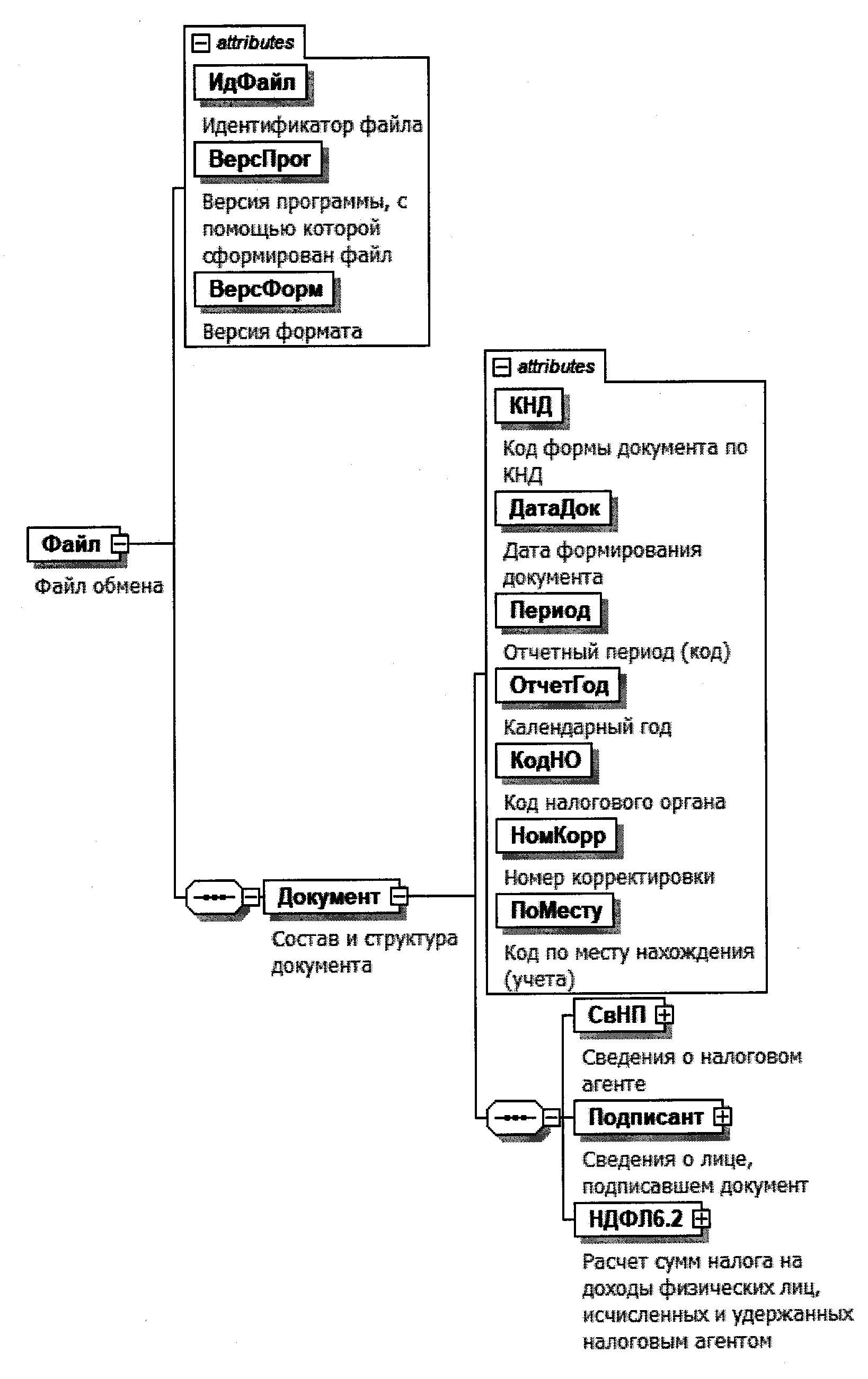 
Приказ ФНС России от 15.10.2020 N ЕД-7-11/753@ "Об утверждении формы расчета сумм налога на доходы физических лиц, исчисленных и удержанных налоговым агентом (форма 6-НДФЛ), порядка ее заполнения и представления, формата представления расчета сумм налога на доходы физических лиц, исчисленных и удержанных налоговым агентом, в электронной форме, а также формы справки о полученных физическим лицом доходах и удержанных суммах налога на доходы физических лиц" (вместе с "Порядком заполнения и представления расчета сумм налога на доходы физических лиц, исчисленных и удержанных налоговым агентом (форма 6-НДФЛ)") {КонсультантПлюс}
КодНаименование211 квартал31полугодие33девять месяцев34год511 квартал при реорганизации (ликвидации) организации52полугодие при реорганизации (ликвидации) организации53девять месяцев при реорганизации (ликвидации) организации90год при реорганизации (ликвидации) организацииКодНаименование120По месту жительства индивидуального предпринимателя121По месту жительства адвоката, учредившего адвокатский кабинет122По месту жительства нотариуса, занимающегося частной практикой124По месту жительства члена (главы) крестьянского (фермерского) хозяйства214По месту нахождения российской организации215По месту нахождения правопреемника российской организации220По месту нахождения обособленного подразделения российской организации223По месту нахождения (учета) российской организации при представлении расчета по закрытому обособленному подразделению320По месту осуществления деятельности индивидуального предпринимателя335По месту нахождения обособленного подразделения иностранной организации в Российской ФедерацииКодНаименование01на бумажном носителе (по почте)02на бумажном носителе (лично)04по телекоммуникационным каналам связи с электронной подписью09на бумажном носителе с использованием штрих-кода (лично)10на бумажном носителе с использованием штрих-кода (по почте)КодНаименование1преобразование2слияние3разделение5присоединение6разделение с одновременным присоединением0ликвидация9лишение полномочий (закрытие) обособленного подразделенияКодНаименование документа21Паспорт гражданина Российской Федерации03Свидетельство о рождении07Военный билет08Временное удостоверение, выданное взамен военного билета10Паспорт иностранного гражданина11Свидетельство о рассмотрении ходатайства о признании лица беженцем на территории Российской Федерации по существу12Вид на жительство в Российской Федерации13Удостоверение беженца14Временное удостоверение личности гражданина Российской Федерации15Разрешение на временное проживание в Российской Федерации18Свидетельство о предоставлении временного убежища на территории Российской Федерации23Свидетельство о рождении, выданное уполномоченным органом иностранного государства24Удостоверение личности военнослужащего Российской Федерации91Иные документы, признаваемые в соответствии с законодательством Российской Федерации или в соответствии с международными договорами Российской Федерации в качестве документов, удостоверяющих личность налогоплательщика